СХЕМЫ РЫБОВОДНЫХ УЧАСТКОВСведения о рыбоводных участках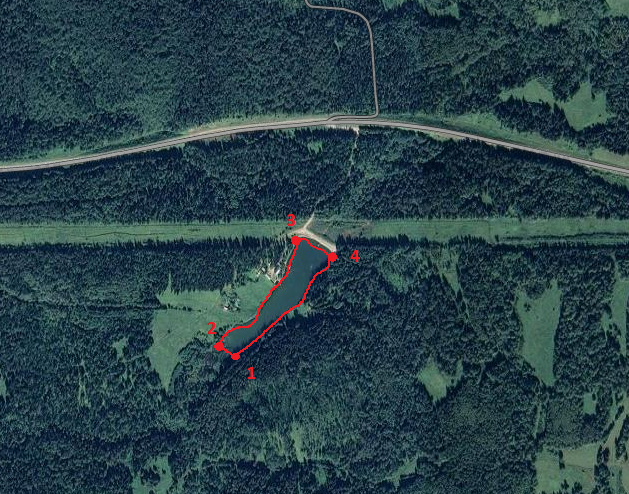 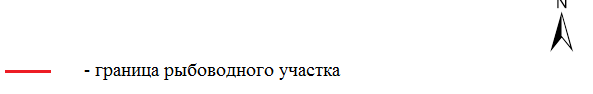 Границы рыбоводного участкаНаименование водного объектаМуниципальное образованиеПлощадь, гаВидводо-пользо-ванияот точки 1 (56.23967, 58.56772)* по прямой линии через акваторию до точки 2 (56.23993, 58.56730), от точки 2 по береговой линии до точки 3 (56.24155, 58.56967), от точки 3 по прямой линии через акваторию до точки 4 (56.24135, 58.57065), от точки 4 по береговой линии до точки 1участок реки БагельдяшНижнесергинский муниципальный район3,3совмест-ное